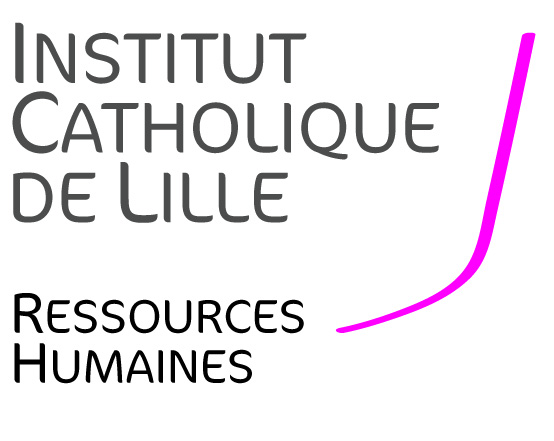 En CDI, à temps complet, à compter du 15 septembre 2018A LA FACULTE DE GESTION, ECONOMIE ET SCIENCES--------------------------------------ContexteLa Faculté de Gestion, Economie et Sciences (FGES) recrute un(e) Enseignant-Chercheur en Sciences de gestion, en CDI, dans le cadre d’une création de poste pour le 15 septembre 2018.Elle offre 7 licences, 8 masters et des licences professionnelles en sciences, gestion, comptabilité et économie, des classes CUPGE en double cursus. Elle accueille chaque année 1700 étudiants. L’accompagnement des étudiants (pédagogie active, vie étudiante, développement personnel et professionnalisation) et l’internationalisation s’inscrivent dans la mission plus large de l’Université de former des professionnels capables de s’adapter, d’innover et de devenir des citoyens acteurs et responsables. La diffusion de la culture scientifique et l’ouverture vers les milieux socio-économiques est aussi une priorité à travers l’enseignement, la recherche et les études. L’unité de recherche de la FGES est consacrée à la ville intelligente et durable définie de manière large, avec trois grands axes entrepreneuriat, transition numérique/énergétique et écologie urbaine. Elle regroupe une trentaine de membres.L'Université Catholique de Lille, riche de ses 29 000 étudiants, est une université pluridisciplinaire avec cinq Facultés (Droit ; Lettres et Sciences Humaines ; Médecine et Maïeutique ; Gestion, Economie & Sciences ; Théologie), 20 Écoles et Instituts dont des écoles médicales et paramédicales, sociales, de cadres du tertiaire, un Groupe Hospitalier, et en tout, près de 50 équipes de recherche regroupant 650 enseignant chercheurs.Le/la candidat.e retenu(e) pourra mener ses propres recherches tout en participant au développement de l’unité de recherche de la FGES. Il ou elle appartiendra au laboratoire LEM (UMR 9221), dont la FGES est co-tutelle. Le candidat ou la candidate devra être titulaire d’un doctorat en science de gestion. Ses publications dans des revues françaises et internationales démontreront une solide expérience de recherche (avec au minimum deux revues classées HCERES sur les quatre dernières années). Une expérience en matière d’enseignement sera tout particulièrement appréciée, surtout dans les domaines de la santé ; de l’entrepreneuriat, du marketing ou de la stratégie. Il ou elle assurera des cours de licence et de master, y compris dans le nouveau master qui va ouvrir en 2019 en entrepreneuriat et management de la santé. Missions  Activités d’enseignement et de suivi des étudiants: Assurer des enseignements en sciences de gestion: cours, TD, séminaires et conférences en français et/ou en anglais. Assurer l’ensemble des obligations afférentes à l’enseignement, telles que les corrections d’épreuves écrites et /ou orales, de contrôle continu et d’examen, la préparation des supports d’intervention et leur mise à disposition sur le centre de ressources pédagogiques.Assurer l’encadrement de mémoire auprès des étudiants de master et/ou de projets étudiants.La volonté d’assumer une responsabilité pédagogique d’une formation, avec une décharge de cours, sera un réel atout.  Recherche : La personne retenue devra témoigner d’une activité de recherche en management de la santé ou à défaut devra s’inscrire dans un programme de recherche sur les villes durables et intelligentes définies au sens large (par exemple, e-santé, innovation, nouveaux business models, théorie des organisations, marketing social, intrapreneuriat ou entrepreneuriat social).Elle sera invitée à développer des travaux en coopération, voire en interdisciplinarité, avec les autres membres de l’unité de recherche.Elle publiera dans des revues nationales et internationales, suivant les canons de l’HCERES et du CNRS.Compétences et qualités requisesLes compétences et qualités suivantes sont requises :Capacité à prendre en compte un environnement et à le faire évoluer.Capacité à travailler en équipe pluridisciplinaireDisponibilité, sens de l’engagement et des responsabilités.Dossier de candidatureLes dossiers de candidatures seront constitués des éléments suivants :- Une lettre de motivation en français ou en anglais, incluant une description des projets de recherches en cours;- Un CV détaillé comprenant une liste de publications; titre et date de la soutenance ;- Rapport de thèse ;- Trois travaux de recherche;- Les coordonnées complètes de deux personnes pouvant être contactées afin de fournir une lettre de référence.Les dossiers de candidature sont à adresser sous la forme d’un document pdf unique aux deux adresses suivantes : carine.ledoux@univ-catholille.fr et fges.recrutement@univ-catholille.fr. La date limite de dépôt des dossiers est le 23 juillet 2018. Les auditions auront lieu la dernière semaine d’août (la date précise sera communiquée ultérieurement). Pour toute information complémentaire ou pour toute question relative à votre candidature, merci d’envoyer votre demande à fges.recrutement@univ-catholille.fr.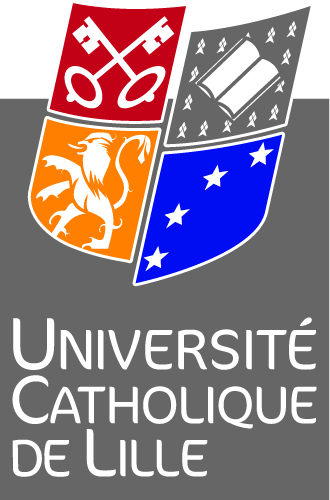 